الفصل الأولدراسة الآيات الواردة في تفسير القرآن بالقرآنمنسورة فصلتالفصل الثانيدراسة الآيات الواردة في تفسير القرآن بالقرآنمنسورة الشورىالفصل الثالثدراسة الآيات الواردة في تفسير القرآن بالقرآنمنسورة الزخرفالفصل الرابعدراسة الآيات الواردة في تفسير القرآن بالقرآنمنسورة الدخانالفهارس 	وهي :1ـ فهرس الآيات المفسَّرة والمفسِّرة لها على ترتيب المصحف .2ـ فهرس الآيات المستشهد بها .3ـ فهرس الأحاديث المرفوعة .4ـ فهرس الآثار .5- فهرس الألفاظ الغريبة .6ـ فهرس الأعلام المترجم لهم .7ـ فهرس المصادر والمراجع .8ـ فهرس الموضوعات .المقدمةوفيها :ـ أهمية الموضوع وأسباب اختياره .ـ خطة البحث .ـ المنهج المتبع في كتابة البحث .ـ شكر وتقدير .التمهيددراسة تأصيلية لتفسير القرآن بالقرآنوفيه خمسة مباحث :ـ المبحث الأول : المراد بتفسير القرآن بالقرآن .ـ المبحث الثاني : أهمية تفسير القرآن بالقرآن .ـ المبحث الثالث : طريقة الوصول إليه ، وحجيته .ـ المبحث الرابع : مصادره وأهم الكتب المؤلفة فيه .ـ المبحث الخامس : أوجه تفسير القرآن بالقرآن .الخاتمةـ أهم نتائج البحث .ـ أهم الإقتراحات والتوصيات .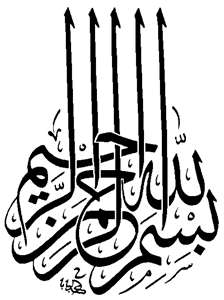 